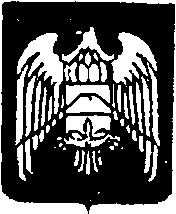 МУНИЦИПАЛЬНОЕ КАЗЕННОЕ УЧРЕЖДЕНИЕ «МЕСТНАЯ АДМИНИСТРАЦИЯ ГОРОДСКОГО ПОСЕЛЕНИЯ НАРТКАЛА УРВАНСКОГО МУНИЦИПАЛЬНОГО РАЙОНА КАБАРДИНО-БАЛКАРСКОЙ РЕСПУБЛИКИ»КЪЭБЭРДЕЙ-БАЛЪКЪЭР РЕСКПУБЛИКЭМ И АРУАН  МУНИЦИПАЛЬНЭ  КУЕЙМ ЩЫЩ  НАРТКЪАЛЭ  КЪАЛЭ    ЖЫЛАГЪУЭМ И ЩIЫПIЭ АДМИНИСТРАЦЭКЪАБАРТЫ-МАЛКЪАР РЕСПУБЛИКАНЫ УРВАН МУНИЦИПАЛЬНЫЙ РАЙОНУНУ НАРТКЪАЛА ШАХАР    ПОСЕЛЕНИЯСЫНЫ ЖЕР ЖЕРЛИ АДМИНИСТРАЦИЯСЫПОСТАНОВЛЕНИЕ    № 117 УНАФЭ                           № 117БЕГИМ                           № 11711.05.2022г.                                                                                                      г.п. Нарткала О мероприятиях по борьбе с амброзией полыннолистной и иными  карантинными растениями на территории городского поселения Нарткала Урванского муниципального района КБР на 2022 год      В соответствии со ст. 42 Конституции РФ, с Федеральными законами от 06.10.2003 г. № 131-ФЗ «Об общих принципах организации местного самоуправления в Российской Федерации», от 15.07.2000 г. №99-Ф3 «О карантине растений», от 30.03.1999 N 52-ФЗ "О санитарно-эпидемиологическом благополучии населения", с Планом совместных мероприятий по борьбе с амброзией полыннолистной и иными карантинными объектами (растениями)на территории Кабардино –Балкарской Республики на 2022г., утвержденным Руководителем Северо- Кавказского межрегионального управления Федеральной службы по ветеринарному и фитосанитарному надзору В.В. Мартыновченко и Первым заместителем Председателя Правительства КБР С.А. Говоровым, в целях наиболее эффективной организации мероприятий по борьбе с амброзией полыннолистной и иными  карантинными растениями, обеспечения санитарно-эпидемиологического благополучия населения на территории городского поселения Нарткала, Местная администрация городского поселения Нарткала Урванского муниципального района КБРПОСТАНОВЛЯЕТ:1. Утвердить план мероприятий по борьбе с амброзией полыннолистной и иными  карантинными растениями на территории городского поселения Нарткала Урванского муниципального района КБР на 2022г. (приложение 1).2. Образовать комиссию по проверке хода выполнения плана мероприятий по борьбе с амброзией полыннолистной и иными  карантинными растениями и утвердить ее состав (приложение 2).3. Комиссии по выявленным фактам произрастания амброзии принимать меры административного воздействия4. Рекомендовать руководителям предприятий, организаций всех форм собственности, индивидуальным предпринимателям, лицам, занимающимся личным подсобным хозяйством организовать работу по уничтожению амброзии и иных  карантинных растений на закрепленных за ними территориях.5. Обнародовать настоящее постановление и разместить на официальном сайте Местной администрации городского поселения Нарткала Урванского муниципального района  КБР в информационно-телекоммуникационной сети «Интернет».6. Контроль за выполнением настоящего Постановления оставляю за собой.7. Настоящее Постановление вступает в силу со дня подписания.И.о. Главы местной администрации г.п. НарткалаУрванского муниципального района  КБР                                                           Х.С. ШогеновПриложение  №1УТВЕРЖДЕНПостановлениемМестной администрации г.п. Нарткалаот  11.05. 2022г. № 177Планмероприятий по борьбе с амброзией полыннолистной  и иными  карантинными растениями на территории Местной администрации г.п. Нарткала на 2022 годПриложение  №2УТВЕРЖДЕНПостановлениемМестной администрации г.п. Нарткалаот  11.05. 2022г. № 177

СОСТАВ комиссии по проверке хода выполнения плана мероприятий по борьбе с амброзией полыннолистной и иными  карантинными растениями№п/пНаименование мероприятийСрокисполненияОтветственные1.Активизировать разъяснительную  работу среди населения (агитационные плакаты, листы, размещение на сайте, странице инстаграм Администрации) по освещению проблем, связанных с необходимостью уничтожения амброзии полыннолистной и другой сорной растительности, по наведению санитарного порядка на территории поселения,  а так же о вреде амброзии здоровью людей. постоянноСпециалисты Администрации города:Бозиева А.М.Мамухов В.В.Абазов А.В.2.Проведение субботников по борьбе с амброзией полыннолистной и другими карантинными объектамиЕжегодно с 1 июня по 1 октября Ибрагимов А.А., зам. Главы администрации города;Хужоков И.З., директор ООО ММП «Коммунальщик»;Руководители Управляющих компаний МКД г.Нарткала; ЗаведующиеМКУК.3Покос сорной растительности на территории общего пользования городского  поселения Нарткаламай - октябрьХужоков И.З., директор ООО ММП «Коммунальщик»4Покос, прополка сорной растительности на прилегающих территориях многоквартирных домов, частных домовладениймай - октябрьРуководители Управляющих компаний МКД г.Нарткала5Совещание с руководителями предприятий и организаций всех форм собственности по вопросам  наведения санитарного порядка, благоустройства территории, а так же  организации работы в части выявления очагов произрастания амброзии, иных карантинных растений и их уничтожении.май - октябрьИбрагимов А.А., зам. Главы администрации города;Кунижев В.М., гл. специалист по ЖКХ6Мониторинг территории населенных пунктов городского поселения с целью выявления и ликвидации очагов амброзии полыннолистной и иных карантинных растений.май – октябрь(1 раз в месяц)Комиссия по проверке хода выполнения плана7Информирование населения о ходе мероприятий  по уничтожению амброзии полыннолистной и иных карантинных растений на информационных стендах поселения, сайте, странице инстаграм Администрациимай - ноябрьСпециалисты Администрации города:Бозиева А.М.Шурукова З.М.Мамухов В.В.Председатель:Ибрагимов А.А.- зам. Главы местной администрации по ЖКХЧлены комиссии:Кагазежев О.Х.- главный специалист по градостроительству и земельным отношениямКунижев В.М.- главный специалист  по вопросам ЖКХ